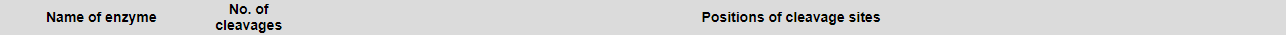 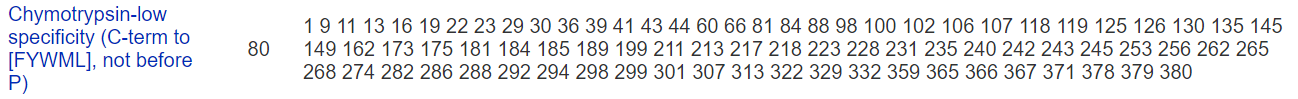 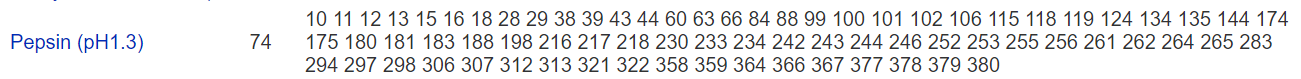 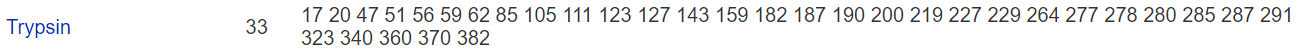 Figure S2: The cleavage number and sites of each of the proteases, obtained from peptidecutter https://web.expasy.org/peptide_cutter/